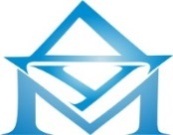 Государственное бюджетное нетиповое образовательное учреждениеДворец учащейся молодежи Санкт-ПетербургаГосударственное учреждение образования «Минский городской институт развития образования»при поддержке Комитета по образованию Санкт-ПетербургаИНФОРМАЦИОННОЕ ПИСЬМОУВАЖАЕМЫЕ КОЛЛЕГИ!Приглашаем вас принять участие воВсероссийской научно-практической конференции с международным участием  «Развитие дополнительного образования: традиции и инновации»(воспитательный потенциал системы дополнительного образования)Конференция проводится 22-23 апреля 2021 года в очно-заочном формате                            на следующих площадках: ГБНОУ ДУМ СПб (Санкт-Петербург, ул. Малая Конюшенная, д. 1-3, литера В); ГБНОУ ДУМ СПб (Санкт-Петербург, Синопская набережная д.64)В рамках работы Конференции планируется проведение стратегической сессии (онлайн формат)  по теме «Воспитательный потенциал системы дополнительного образования»  и работа секций:организация деятельности добровольческой команды как форма организации воспитательной деятельности в профессиональных образовательных учреждениях;фестивально-конкурсное движение в воспитательном процессе детей с ОВЗ и инвалидностью;организация работы по профессиональному самоопределению обучающихся как часть рабочей программы воспитания образовательного учреждения;отделения дополнительного образования профессиональных образовательных учреждений – территория успеха и личностного ростаЦели Конференции: реализация основных стратегических направлений воспитательной деятельности средствами дополнительного образования.            Категории участников Конференции: руководители и педагогические работники организаций образования и дополнительного образования, профессиональных образовательных организаций и профессиональных организаций высшего образования, организаций дополнительного профессионального образования, студенты, аспиранты, преподаватели профессиональных организаций высшего образования;представители учреждений культуры, науки, спорта; специалисты предприятий, общественных организаций, осуществляющих работу с обучающимися ГБОУ. Форма участия в Конференции: очная – с докладом (в формате он-лайн презентации и экспертизы), включенным Оргкомитетом в программу Конференции, очная – без доклада и без публикации статьи; заочная – со статьей, принятой к публикации.	По итогам проведения Конференции участникам выдается сертификат.                        Для участия в Конференции необходимо зарегистрироваться на сайте ГБНОУ ДУМ СПб (http://dumspb.ru): до 05 апреля 2021 года – участникам, предоставляющим статью к публикации с обязательным предоставлением статьи на эл. адрес: dum.vestnik@gmail.com. до 08 апреля 2021 года – участникам, планирующим выступление, с обязательным предоставлением тезисов и электронной презентации доклада на эл. адрес: conference19@dumspb.ru. до 16 апреля 2021 года – участникам без доклада (без публикации статьи).	Организационный взнос для участников Конференции не предусмотрен. Оплата проживания, питания и проезда иногородним участникам осуществляется направляющей стороной.    Оргкомитет оставляет за собой право изменения и добавления мест проведения секционных заседаний Конференции.    Официальная информация о Конференции размещена на сайте ГБНОУ ДУМ СПб:     http://dumspb.ru. Адрес электронной почты: conference19@dumspb.ru. Контактные лица и телефоны:Теплякова Лариса Евгеньевна, начальник методического отдела ГБНОУ ДУМ СПб, Перова Галина Александровна   (812) 417-5091.